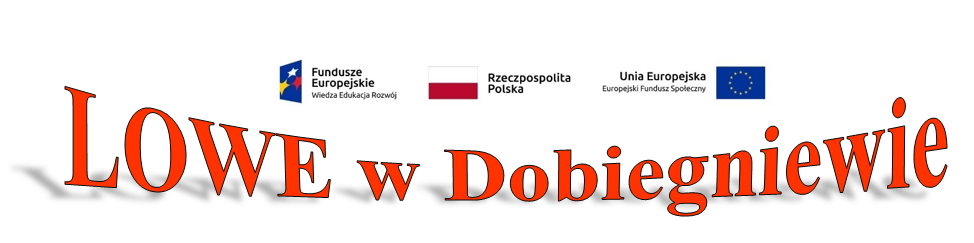 REALIZACJA NASZYCH DZIAŁAŃDnia 3.10.2020 r. grupa 26 dorosłych mieszkańców naszej gminy, wspierana przez młodzież Gminnego Zespołu Szkół wyruszyła na rajd nordic-walking.Trasa dostosowana była do możliwości uczestników, a zakończyła się na plaży nad j.Osiek. Tam z przyjemnością można było upiec kiełbaski, wypić kawę i zjeść coś słodkiego.Kolejny rajd nordic-walking odbył się 18.10.2020 r. Tym razem trasa zaplanowana była nad jeziorem Wielgie, między innymi nową promedą wzdłuż naszego jeziora. Rajd, tradycyjnie zakończyliśmy na plaży – tym razem „dobiegniewskiej”. Było ognisko, catering, muzyka i chociaż aura nie za bardzo sprzyjała uczestnikom, rajd jak zawsze był udany.Trener zajęć -  instruktor fitness  - Barbara Grzebyk